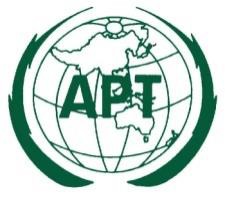 GUIDELINES ON 
APT INFORMATION/DOCUMENT ACCESS POLICYEdition: December 2021Source Document: MC-45/OUT-08Adopted by45th Session of the Management Committee of the Asia-Pacific Telecommunity30 November – 3 December 2021GUIDELINES ON APT INFORMATION/DOCUMENT ACCESS POLICYGuideline 19 (MC-45, 2021)Introduction1.1	Public access to information contributes to a better awareness and understanding of the Asia-Pacific Telecommunity’s (APT) objectives and business, and increases the visibility, transparency and accountability of the APT’s activities.1.2	Increasing public access to information will further the objectives in Article 2 of the APT Constitution to “foster the development of telecommunication services and information infrastructure throughout the region” and “facilitate coordination within the region”.2. 	Purpose of the policy2.1	The APT Information/Document Access Policy determines the extent to which information should be made publicly accessible. 2.2	The policy outlines the categories of information/documents that will be publicly released and information/documents that will not be subject to public release (refer to Section 3 and Section 4).3. 	Publicly accessible information/documentsThe following general categories of information/documents are publicly released:General information about the mandate, activities and history of APTInformation related to the governance and management of APT, such as, but not limited to, the APT Constitution, Rules of Procedure of GA and MC, Resolutions of GA, and Guidelines of MC, as appropriateInformation on APT’s Work Programme activitiesOutput of the APT meetings, such as, but not limited to, APT Recommendations, APT Reports (technical reports), APT Views, Preliminary APT Common Proposals, APT Common Proposals Working Methods, Approval Procedures of Output Documents and Work Plan of APT Work Programmes4. 	Information/documents accessible only by members 	Access to the following information/documents are restricted only to APT members:Meeting Administrative Documents including List of ParticipantsMeeting Input DocumentsReports of working groups/ task groups/ expert groups/ ad-hoc groupsReport of the meeting (summary record)Meeting working documents including temporary documentsResolutions and/or Guidelines relevant to financial and/or operational matters5. 	Responsibilities5.1	The APT Secretariat should put in place suitable arrangements to allow information/documents to be marked for public release or not for public release.5.2	Compliance with this policy is the responsibility of the Secretary General of the APT.6. 	Entry into forceThis policy should enter into force when it is approved by the APT Management Committee. 